Guía rápida para puesta en Marcha del Variador – OPERACIÓN Y PANTALLAINSTRUCCIONES PARA OPERAR Y PANTALLA DE INTERFACEEl teclado de operaciones  es la unidad principal para que el variador reciba los comandos y los parámetros de pantalla. Se muestra en la siguiente figura: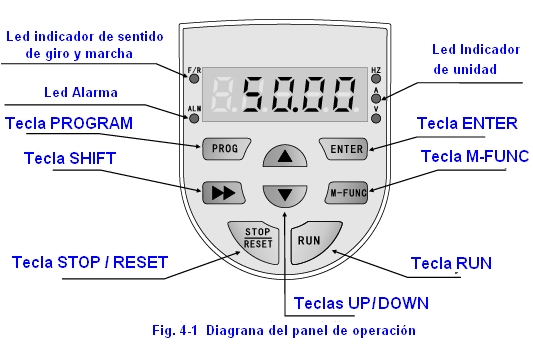 1.1 Instrucciones para funcionamiento de botones:Instrucciones para LEDS indicadoresEl panel de control de LEDS del variador tiene 5 dígitos compuestos c/u por un display LED de 7 segmentos, 3 unidades de LEDS indicadores y 2 LEDS indicadores de status. Como se muestra en la fig.4- 1, el display de 7 segmentos  muestra el código del valor a monitorear, el código de funcionamiento, el código de falla, etc. Cinco unidades de LEDS pueden combinarse para mostrar 7 variables . Dos estados de LEDS indicadores son: Adelante/Reversa, rotación y estado de alama.Programación de los parámetros de funciónEl sistema de funcionamiento de los parámetros del variador incluye 16 grupos de códigos de funciones:  F0~F9, FA, FB y el grupo d que contiene el código de monitoreo. Cada función grupal contiene varios códigos de funcionamiento. Códigos de función utilizados (número de código de grupo de función + número de código de función), se identifica como por ejemplo “F5.08” que representa el octavo código de función del quinto grupo de función. El display de LEDS del panel de operación  muestra la siguiente estructura: seleccionando la función código en la unidad del pantalla de teclado LED, la función número de grupo corresponde al primer nivel del menú; la función número de código corresponde al segundo nivel del menú; la función dato de código corresponde al tercer nivel del menú.Ejemplos de programación de códigos de función:Ejemplo 1: modificando la frecuencia de funcionamiento de 50Hz a 40Hz (F0-03 modifica 50Hz a 40Hz).1) Presione la tecla PROG en el modo del programa, el display  muestra la función parámetro F0-00, se verá  que el digito que parpadea es un digito simple.2) Presione la tecla , el parpadeo se mueve de a 100 dígitos, 10 dígitos y dígitos simples. Si no es necesario regular 100 ó 10 dígitos, presionar la tecla para mover el parpadeo de a un solo digito.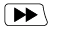 3) Presione la techa , regulando “0” a “3” de un solo digito. El display muestra F0. 03.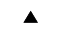 4) Presionar la tecla ENTER, el valor correspondiente de F0. 03 será mostrada (50. 00) y el LED correspondiente a la unidad de frecuencia se encenderá.5) Presione la tecla , el parpadeo se mueve hasta el digito mas alto “5”, luego presione la tecla  una sola vez para regularlo a 40.00.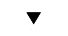 6) Presione la tecla ENTER, el valor de F0.03 se almacenara automáticamente y se mostrara la siguiente función (F0.04)7) Presionar la tecla PROG, y salir del modo de programa.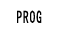 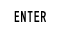 Ejemplo 2: chequear ítems de parámetro de monitor (corriente de salida).Método uno:1) Presione la tecla PROG y entre al modo programa. EL display muestra la función parámetro F0-00. Presionarla una vez más, el dispaly muestra la función parámetro d-00, el parpadeo comienza en el dígito que representa a la unidad. Presionar la tecla hasta que el  monitor muestre d-02.2) Presionar al tecla ENTER, los datos correspondientes a d-02 se mostraran y la unidad Amper correspondiente al LED (A) se encenderá.3) Presionar la tecla PROG, salir del modo del programa.Método dos:En la interface de control, presionar directamente la tecla , el display muestra el valor del código del monitor. El código de monitor d-02 y los datos específicos se mostraran si se vuelve a presionar.En el modo especifico de monitor, presionar la tecla ENTER para pasar al siguiente parámetro de monitor  d-xx . Presione comienza a parpadear el digito de unidad.                              Presione  ó hasta que el código del monitor sea d-02, luego continuar con el método uno,  pasos 2), 3) y la operación se podrá realizar.Método tres:Tomar como ejemplo el método 1 para regular F3.07 (haciendo funcionar el monitor para el ítem seleccionado) hasta 3.Presionar la tecla ENTER. Almacenar el valor de F3.07 y mostrar el código de función siguiente.Presionar la tecla PROG, salir del modo de programa y volver al principio del modo  monitor.El modo monitor esta mostrando el valor del código de monitor del  ítem d-02.AJUSTE RAPIDO Simbolo del BotónNombreFunciónTecla SHIFTEn el estado “modificación de datos” , esta tecla puede cambiar el digito intermitente. En el estado “monitoreo”, cambia de parámetro de control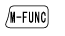 Tecla M-FUNCDe acuerdo al valor ajustado del código de función F1.13Tecla PROGRAMSe usa para cambiar el modo de operación, ingresar o salir del estado de programaciónTecla UPIncrementa el dato o el código de funciónTecla EnterIngresa al próximo nivel de menú o confirma datos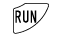 Tecla RUNIn el modo de operación, se usa para ejecutar el comando RUNTecla DOWNDecrementa el dato o el código de función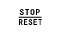 Tecla STOP / RESETEn el modo ejecución y con operación normal del variador presione esta tecla para detener el variador. Si esta en condición de falla presione para resetear.Nombre del LED indicadorDescripción del LED indicadorSímboloLED  de frecuenciaCuando el LED muestra frecuencia de datos, este indicador esta encendidoHzLED  de corrienteCuando el LED muestra datos de corriente, esta indicador esta encendido.ALED  de TensiónCuando el LED muestra datos de tensión, este indicador esta encendido.VLED  de fallaCuando el LED indica falla, este  indicador esta encendido.ALMLED  de rotación Adelante/ReversaCuando la luz verde está encendida, el variador está funcionando hacia adelante.Cuando la luz roja está encendida, el variador está funcionando en reversa.Cuando las luces verde y roja se alternan, el variador está en modo de frenado DCF/RCombinación de LED indicadorSignificado del Display de pantalla SímboloHz+AValor actual de velocidad de rotaciónr/minA+VValor actual de velocidadm/sHz+VPorcentaje de valor actual%Hz+A+VTemperaturaºC